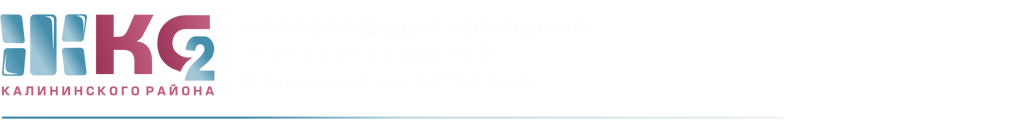 ОТЧЕТо доначислениях ИПУ по актам с 15.07.2019- 19.07.2019г.ПериодКоличествоПерерасчет (руб.)с  15.07.19   по 19.07.19100,00передано для проверки1проверено1выявлено с нарушениями1